MORNING WORSHIP SERVICEAug 30, 2015Opening Song                                                                  “All Hail King Jesus”	                                                                                         Opening Prayer/AnnouncementsWorship Hymns                                             “How Firm A Foundation” 338                                                                    Lord, I Lift Your Name on High”                                                                                                        “The Solid Rock” 406                                                                                   “Spirit of The Living God” 244                                                                                                       “The Spirit Song”Offering/Offertory                                                              Special Music Message                                                                                    Bro. David Atwood   Invitation                                                     “Jesus is Tenderly Calling” 316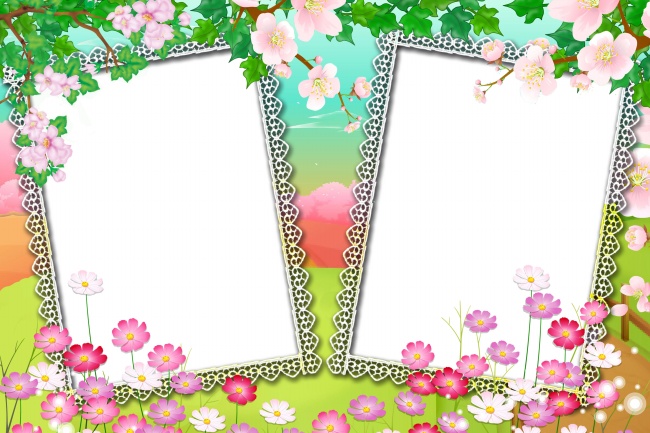 Closing PrayerEvening Service at 6:00 NURSERY – available for children age 0 to KindergartenPaula KnoblochHostesses for August	Ushers for AugustJudy Coffey, Evelyn Robinson,	Terri Robinson, Jimmy Miller,Sheila Waggoner	Joe Daniel, Wesley McManus		Immediate Need Prayer ListPray for the lost in our areaPray for unsaid needs